AGRICULTURAL COMMERCIAL MOTOR VEHICLE NO-FEE (Ag CMV) SELF-CERTIFICATION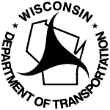 Wisconsin Department of TransportationMV2580        9/2017The undersigned designates the following vehicle as an “Agricultural Commercial Motor Vehicle (Ag CMV),” as defined in Wisconsin State Statute – Chapter 340.01(1o).This designation is effective only when the vehicle is being operated within the scope of s. 340.01(1o), Wisconsin Statutes.This document is not required for a vehicle to qualify or operate as an Ag CMV, but is provided by the Wisconsin Department of Transportation as a convenient reference for operators and law enforcement.I certify that this vehicle and its operation meet the requirements of the Ag-CMV definition in s. 340.01(1o), Wisconsin Statutes; does not exceed 10′ (feet) in width as stated in s. 348.05(2)(am); except that if the Ag CMV is operated for the purposes of spraying pesticide, spreading lime or fertilizer (not including manure),and has extending tires, fenders, or fender flares, the total outside width does not exceed 12′ (feet) and that an Ag CMV is exempt from Wisconsin vehicle registration under s. 341.05(17), Wis. Stats.What is an Ag CMV?An agricultural commercial motor vehicle, or “Ag CMV,” means a commercial motor vehicle to which all of the following apply:(a)	The vehicle is substantially designed or equipped, or materially altered from its original construction, for the purpose of agricultural use.(b)	The vehicle was designed and manufactured primarily for highway use.(c)	Unless the vehicle was manufactured prior to 1970, the vehicle was manufactured to meet federal motor vehicle safety standard certification label requirements as specified in 49 CFR 567.(d)	The vehicle is used exclusively in the conduct of agricultural operations.(e)	The vehicle is being used in any of the following ways:1.	For directly distributing feed to livestock or for directly applying fertilizer, lime, spray, or seeds, but not manure, to a farm field.2.	For assisting another vehicle directly harvesting farm products by receiving farm products as they are harvested or for assisting another vehicle directly planting potatoes by delivering seed potatoes to the planter.3.	For directly applying manure to a farm field or for off-loading manure if field conditions do not permit manure application by the vehicle directly to the field.The designation of an “Ag CMV” does not exempt this vehicle from any applicable federal motor carrier safety regulations, such as:Vehicle YearVehicle MakeVehicle ModelVehicle Identification Number (VIN)Owner’s Name (First, MI, Last)Owner’s Name (First, MI, Last)Owner’s Name (First, MI, Last)Owner’s Name (First, MI, Last)Owner’s Address, City, State and ZIP CodeOwner’s Address, City, State and ZIP CodeOwner’s Address, City, State and ZIP CodeOwner’s Address, City, State and ZIP CodePrinted Name of Owner or Authorized Representative (First, MI, Last)Title (indicate owner or other position or title)Title (indicate owner or other position or title)Title (indicate owner or other position or title)XX    (Signature of Owner or Authorized Representative)    (Signature of Owner or Authorized Representative)(Date – m/d/yyyy)Chapter 343, Operators’ Licenses – http://docs.legis.wisconsin.gov/statutes/statutes/343.pdf49 CFR 382, Controlled Substances and Alcohol 
Use Testing – http://www.gpo.gov/fdsys/pkg/CFR-2011-title49-vol5/xml/CFR-2011-title49-vol5-part382.xml49 CFR 391, Subpart E: Physical Qualifications 
and Examinations – http://www.gpo.gov/fdsys/pkg/CFR-2011-title49-vol5/xml/CFR-2011-title49-vol5-part391.xml49 CFR 393, Parts and Accessories Necessary 
for Safe Operation – http://www.gpo.gov/fdsys/pkg/CFR-2011-title49-vol5/xml/CFR-2011-title49-vol5-part393.xml49 CFR 395, Hours of Service – http://www.gpo.gov/fdsys/pkg/CFR-2011-title49-vol5/xml/CFR-2011-title49-vol5-part395.xml49 CFR 396, Inspection, Repair and Maintenance – http://www.gpo.gov/fdsys/pkg/CFR-2011-title49-vol5/xml/CFR-2011-title49-vol5-part396.xml